2018 NEW PRODUCTSReloading Syntech BulletsWith an exclusive TSJ™ polymer jacket that eliminates copper fouling and decreases heat and friction, American Eagle® Syntech™ loads have redefined the range ammunition category. Now handloaders can get the benefits of the same groundbreaking design in Syntech component bullets. The advanced range projectiles provide clean, accurate, consistent performance, as well as less splash-back on steel targets.Features & BenefitsPolymer-encapsulated Syntech bullet prevents metal-on-metal contact in the boreEliminates copper and lead foulingDecreases heat and friction, extending barrel lifeSignificantly reduces the required frequency of cleaningAbsence of a copper jacket minimizes splash-back on steel targets 100-count packsPart No.	Description	UPC	MSRPAE9SJCB1	9mm, .355” 115-grain Syntech, 100-count	6-04544-62631-5	$16.95 AE40SJCB1	40 cal., .400” 165-grain Syntech, 100-count	6-04544-62632-2	$18.95 AE45SJCB1	45 cal., .451” 230gr Syntech, 100-count	6-04544-62633-9	$21.95	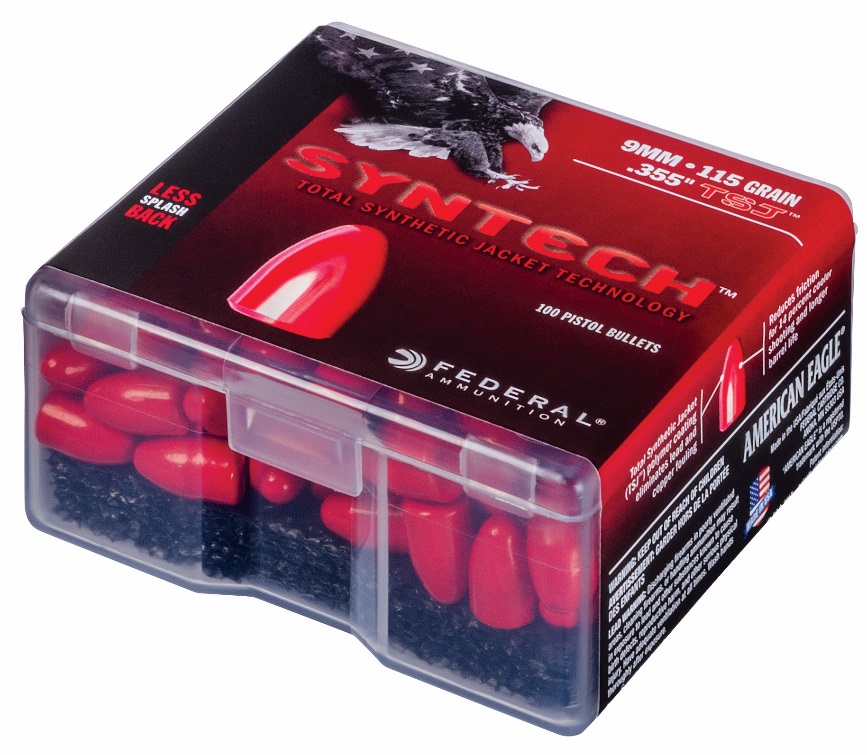 